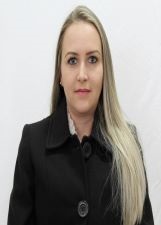 NOME: CAMILA CAMPAGNARONÚMERO: 119IDADE: 30 anos. FORMAÇÃO:  Pós Graduação Gestão Pública.Experiência na garantia dos direitos da criança e do adolescente: Auxilio e Orientação de crianças e adolescentes.Frase de campanha:“Zelar pelos Direitos das Crianças e os Adolescentes” 